363103, Республика Северная Осетия – Алания, с. Майское, ул. Центральная, 7; тел./ факс: 8(86738) 42-1-46; 42-2-67, http://www.ams-maiskoe.ru, e-mail: sp_mayskoe@mail.ruП О С Т А Н О В Л Е Н И Е от «29» 12.  2023 года                  с. Майское                                    № 13Об утверждении перечня муниципальных программ, реализуемых в Майском сельском поселении Пригородного муниципального района РСО-Алания на 2024-2026 годы.В соответствии со статьей 179.3 Бюджетного кодекса Российской Федерации, Федеральным законом от 06.10.2003 № 131-ФЗ «Об общих принципах организации местного самоуправления в Российской Федерации», законом Республики Северная Осетия – Алания от 25.04.2006 №24-РЗ «О местном самоуправлении в Республике Северная Осетия – Алания» и руководствуясь Уставом Майского сельского поселения Пригородного района РСО-Алания, постановляю:Утвердить прилагаемый перечень муниципальных программ, реализуемых в Майском сельском поселении Пригородного муниципального района на 2024-2026 годы . Опубликовать настоящее на официальном сайте администрации Майского сельского поселения в информационно-телекоммуникационной сети «Интернет».3. Настоящее Постановление вступает в силу со дня его официального опубликования.4. Контроль исполнения настоящего постановления оставляю за собой.Глава администрации Майского сельского поселения                                                 М. А. Цолоев  Приложение № 1к постановлению АМС Майского сельского поселенияПригородного муниципального районаРСО-Аланияот 29.12.2023 г. № 13Перечень муниципальных программ, реализуемых в Майском сельском поселении Пригородного муниципального района РСО-Алания на 2024-2026 годыУæрæсейы ФедерациРеспубликæЦæгат Ирыстон – АланиГорæтгæрон  муниципалон районы Майскийы хъæуыбынæттон хиуынаффæйадыадминистраци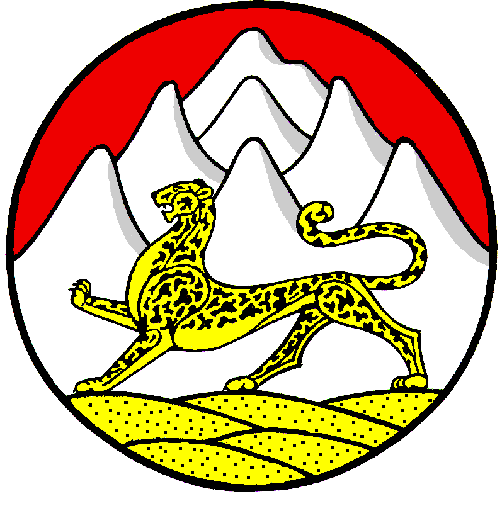 Российская ФедерацияРеспубликаСеверная Осетия – АланияАдминистрация местного самоуправленияМайскогосельского поселенияПригородного муниципального района№Наименование Программы, подпрограммыОтветственный исполнитель1Муниципальная программа "Профилактика терроризма и экстремизма на территории Майского сельского поселения" на 2024 - 2026 годы"Цолоев М.А.1.1Подпрограмма "Обеспечение охраны общественного порядка и объектов муниципальной собственности"Цолоев М.А.2Муниципальная программа «Социальная поддержка жителей Майского сельского поселения на 2024 год и на плановый период 2025-2026 гг.».Цолоев М.А.